Sherbet Lemon Theatre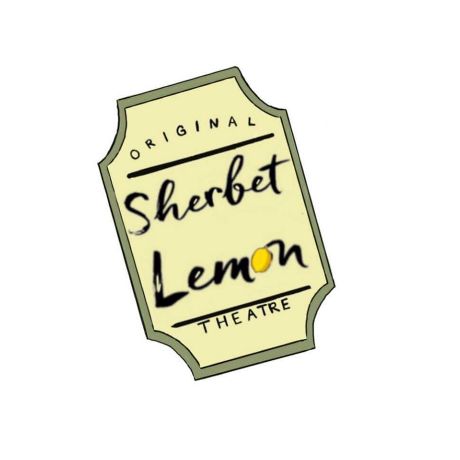 The Truth About Bedtime… Technical Rider Company: Sherbet Lemon TheatreShow: The Truth About Bedtime…Tech Date: 15/05/2018 2-6pmShow Date: 21/05/2018Firstly, thank you for allowing us to perform at your venue. Here is a document of our technical requirements. If anything is unclear or you have any questions, please do not hesitate to contact our Stage Manager, Chloe McKay, who can be reached on sherbetlemontheatre@outlook.com.  MINIMUM STAGE AREA:7.115m height6m length8m width The staging for The Truth About Bedtime… is to be intimate. Therefore, the space would work best if the floor can be levelled out to meet the stage, removing all stalls level seating. Members of Sherbet Lemon Theatre are more than happy to assist in this process. We would then require 80 individual chairs for our audience. SET:The staging for The Truth About Bedtime… is horseshoe. Our set consists of four parasol poles, four plastic bases for the poles, one sheet, fairy lights, four dream catchers, a large light up alarm clock, plastic washing basket, blankets and pillows UCS. Please see the pictures at the end of this document for reference. We will require:2 stage weightsMinimum 80 chairs (for audience members)2 chairs for performersMaterial to hold balloons or confetti to fall from grid. We will provide the balloons or confetti (subject to availability) LIGHTING:We will require:Minimum of 1 boomMinimum of 2 profile (one to be located behind the sheet to give the effect of a light bulb, see picture below of set)Minimum of 1 UV canonMinimum of 2 LED par’sMinimum of 2 Fresnel’s Access to Mirror BallAccess to in house lighting deskWe will provide:Minimum of 4 sets of fairy lights1 nightlight projector SOUND:We will require:1 SM58 Wireless Microphone 1 Microphone Boom Stand Access to in house sound desk / speaker system We will provide:1 guitar 1 ukulele 1 amp 1 Macbook Air with access to QLAB 3 PICTURES OF SET: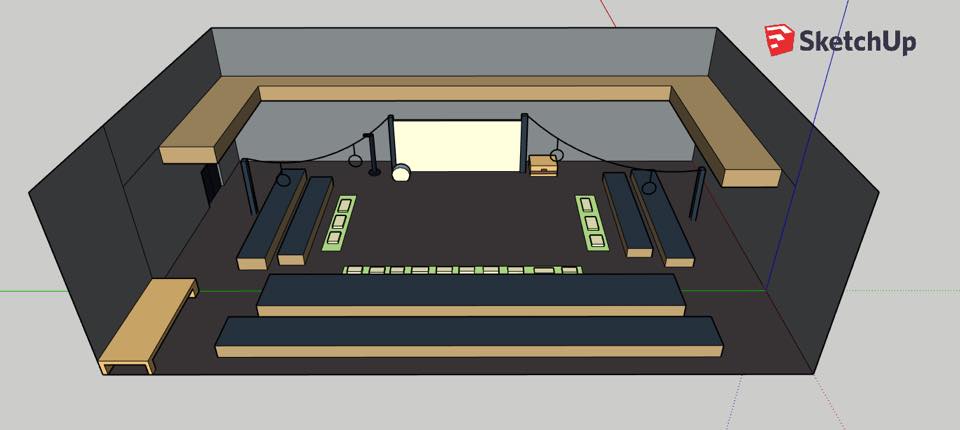 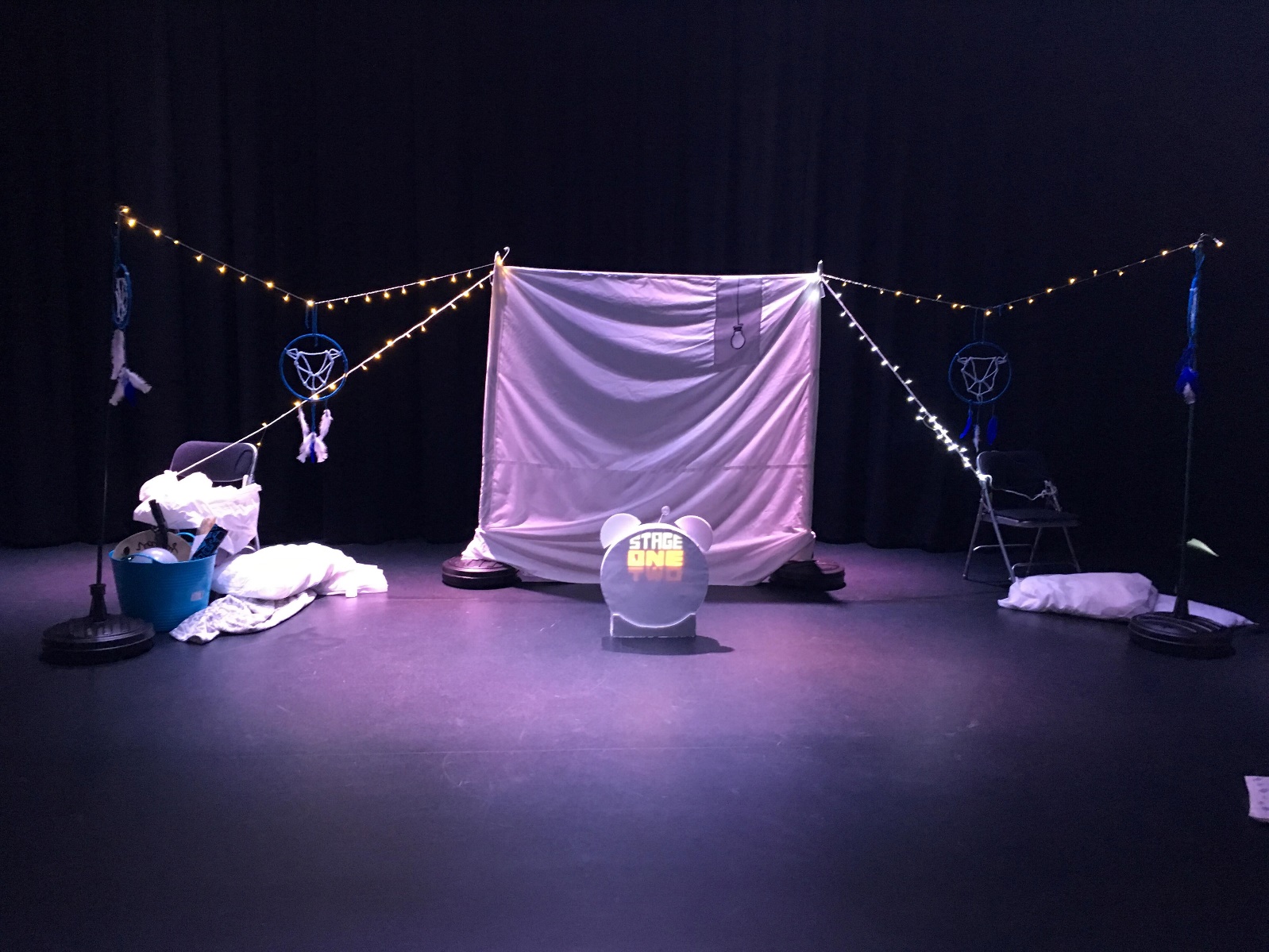 *the chairs either side of the sheet indicate where the stage weights we require will be*